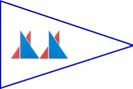 CIRCOLO NAUTICO “IL MAESTRALE”“Yellow Cup 2016”S.Spirito - 09 OTTOBRE 2016Alla Segreteria del Circolo Nautico il Maestrale:Prego iscrivere la seguente imbarcazione alla Yellow Cup 2016:IL SOTTOSCRITTO:ALLEGATI:CERTIFICATO DI STAZZA							ASSICURAZIONE RCT (obbligatoria)		YACHT SPONSORIZZATO/LICENZA DI PUBBLICITÀ:	TESSERE F.I.V.		TASSA DI ISCRIZIONE:		RESPONSABILITÀAccetto di sottopormi al Regolamento di Regata ISAF in vigore, alle disposizioni dell'Autorità Nazionale sotto la giurisdizione della quale il presente campionato viene corso, al Bando, alle Istruzioni di Regata ed ai Regolamenti di Classe. Dichiaro inoltre di assumere ogni personale responsabilità sulle qualità marine del mio yacht, del suo equipaggiamento, delle dotazioni di sicurezza, delle sue sistemazioni e di quanto possa accadere a causa di deficienze a quanto prescritto. Dichiaro inoltre di essere in possesso di tutti i documenti richiesti dal Bando della Manifestazione inerenti l’armatore, imbarcazione e l'equipaggio. Con questa dichiarazione intendo inoltre sollevare da ogni responsabilità il Circolo Organizzatore, il Comitato di Regata, la Giuria e tutti coloro che concorrono nell'organizzazione stessa, sotto qualsiasi titolo, assumendomi a mio carico ogni danno che possa essere provocato dalla partecipazione dello Yacht alla Regata. Inoltre il Circolo Organizzatore è manlevato in modo assoluto da qualsiasi azione presente e futura, civile e penale, che potrà essere intentata da terzi in ragione della presente manifestazione per danni a persone e/o cose dei quali è direttamente responsabile il concorrente o che il fatto possa essere attribuito a colpa di terzi.DATA	_______________													FIRMA_____________________________LISTA EQUIPAGGIOData ________________________					firma______________________NOME IMBARCAZIONE:N. VELICO:………………………………..Lunghezza f.t.Tipo/modello:ARMATORE:Tess. FIV:CLUB di appartenenza:Indirizzo:                                                           cap.Indirizzo:                                                           cap.Città:Tel.Cell.E-mail:TIMONIERE:Tess. FIV:CLUB DI APPARTENENZACognome e nomeTessera FIVRuolo